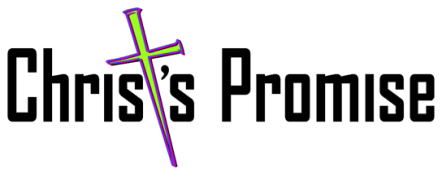 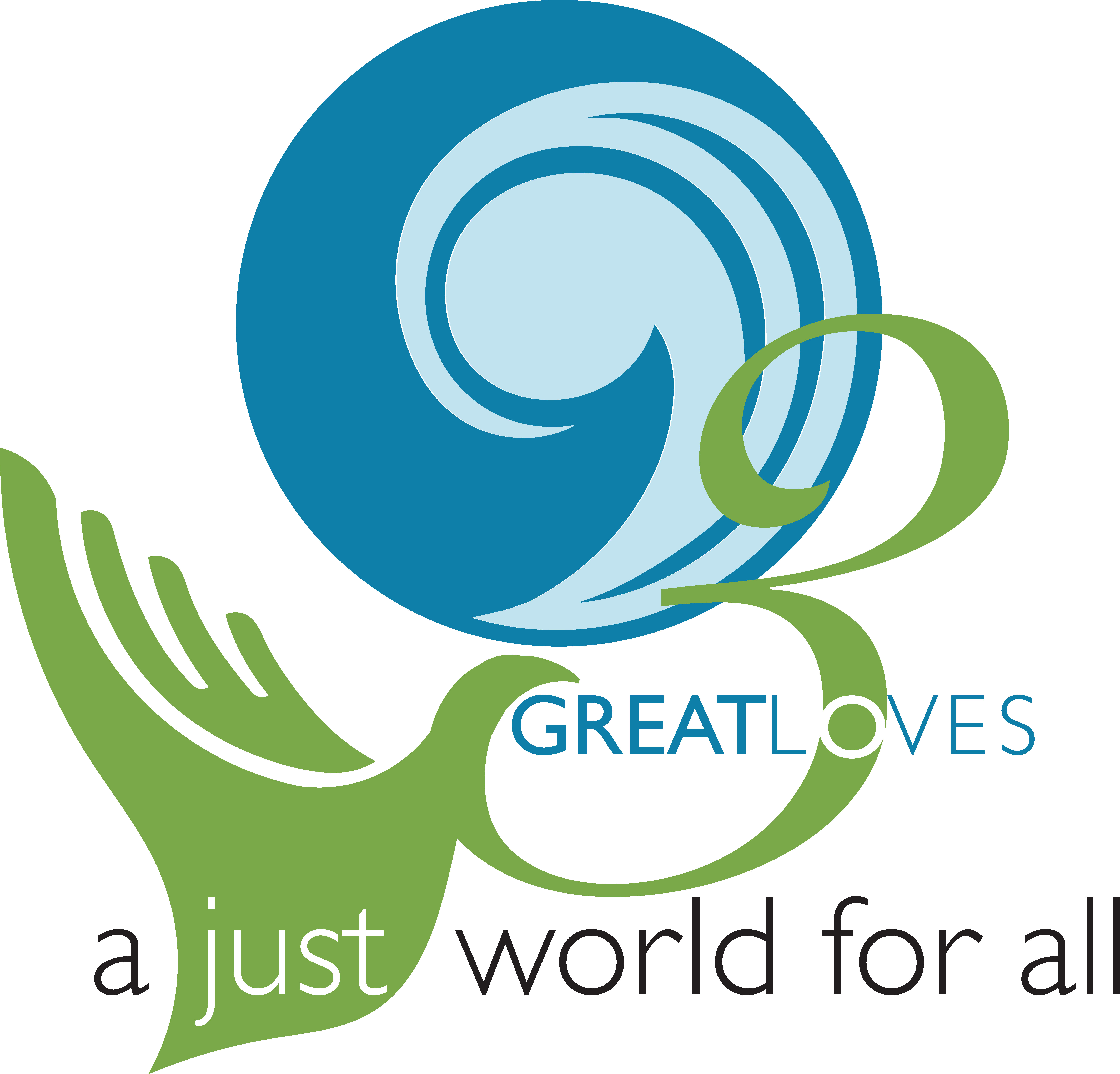 Announcements and Upcoming Events Sunday November 17th, 2019“Out of The Box”Fred Somers    Please silence your cell phones during service.We ask you to please put your praise reports and prayer requests in the prayer book.   We are still taking donations for the landscaping in the front of the church.New things are about to happen.Nov.23rd—Workday at Christ’s Promise.  9 am til ???If you are able to bring a wheelbarrow and a shovel, Scott needsHelp with the mulch and planting flowers.Nov. 27th—Thanksgiving Dinner at Christ’s Promise 2 PM.  See Bob D. for sign- up sheet.NO BINGO IN NOVEMBER due to ThanksgivingDec. 1st—Celebration Sunday.  Bring a potluck dish and join inOn the celebration.NO COUNCIL MEETING IN DECEMBERDec. 13th—Karaoke   Food at 6:30. Bring a pot luck dish.Singing at 7 PM. All are welcome. We will also be putting up the Christmas tree.Dec. 15th—Christmas Cantata presented by Christ’s Promise ChoirDec. 27th—BINGO Food at 6:30. Bingo at 7.Gift of your choice.Text the word "give" to the below phone number(s) to get started. Christ's Promise United Church Of Christ: (754) 212-8823. See Peggy for information.Christ's Promise web page is now offering online prayer requests and on line giving. Check out our page at  https://www.christspromise.org/   and find the online  prayer request form under "contacts". These requests will be shared with the prayer team as they are received.OUT & ABOUT”    Dec 9th--PFLAG meeting at Beacon Hill Fellowship 7 pm220 W Beacon Rd. Lakeland, FL. More information see Margie. 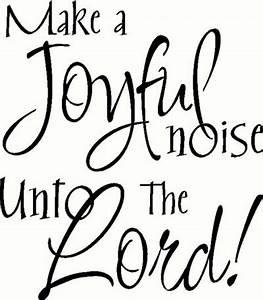 Thanksgiving and Joy in Any CircumstanceJesus took the bread and gave thanks … even as He was moments away from the incomprehensible suffering of the cross.We tend to make gratitude and joy conditional events, attaching the word “when” to feelings of thankfulness and joy.“When everything in life comes together the way we want it to,” we rationalize, “then we’ll be grateful and joyful.”When I finally have sufficient income, I’ll be joyful.When my stress on the job improves, I’ll be happy.When my health is great, I’ll be joyful.When I’m not stretched in a thousand directions, I’ll have time to be grateful and joyful.When my children straighten their lives out, I’ll be happy.When my spouse and I are in perfect unity, then I’ll be joyful.We are to give thanks in all things at all times—even in the midst of imperfect circumstances. When we do, we’ll have joy. Not just in ideal situations but joy in affliction and difficult days, too.Financials: Nov.3rd  				85			General Fund     $1072.00					 6 LIVE		Sign		  $  100.00								Helping Hands   $ 108.00Nov.10th				54			General Fund    $ 1085.50					 8 LIVE		Landscaping     $    70.00All tithe-ly giving and on line giving will be added to the end of the month totals. Tithe-ly totals for October  $540.00 for landscaping   $944.25  General Fund.                 October Totals        	         $3684.25/$921.06Monthly/Weekly Budget 		$2900.00/$725.00